T.C.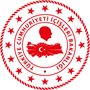 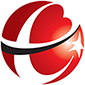 ESKİŞEHİR VALİLİĞİ
İl Yazı İşleri MüdürlüğüTarih 	         : 09.10.2023Karar No    : 2023/2Konu 	         : Sokakta Çalıştırılan, Dilendirilen ve    Dış Çevrenin Olumsuzluklarına Maruz Kalan    Çocukların Korunması HakkındaG E N E L   E M İ R(2023/2)İç ve dış göçler, hızlı nüfus hareketleri ve kentleşme sürecindeki ivmeye paralel olarak bütün şehirlerimizde; sokakta çalıştırılan, dilendirilen veya dış çevrenin olumsuzluklarına maruz kalan çocukların sayısında bir artış gözlenmektedir. Genel veya yaygın bir hal almamakla birlikte, İlimizde de sokakta çalıştırılan, dilendirilen çocukların olduğu, beden ya da ruh bakımından kendini idare edemeyecek durumda olan kimselerin dilencilikte kullanıldıkları gözlemlenmektedir.Vatandaşlarımızın yardımlaşma, paylaşma, zor durumda olana yardım etmek gibi insani vasıflarını, merhamet duygularını istismar ederek kazanç sağlamak maksadıyla; başta çocuklar olmak üzere beden yada ruh bakımından kendini idare edemeyecek kimselerin sokakta çalıştırılmasının, dilencilikte araç olarak kullanılmasının önüne geçmek, geleceğimizin teminatı olan çocuklarımızı, sağlık ve güvenlik açısından elverişsiz olan ortamlardan uzak tutarak, onların ruhen ve bedenen sağlıklı, ailelerine ve topluma faydalı bireyler olarak yetişmelerine imkan sağlanması maksadıyla; 5442 sayılı İl İdaresi Kanunu’nun 9 (ç) maddesinde verilen yetkiye istinaden aşağıdaki kararlar alınmıştır.Sokak, cadde, meydan, park ve bahçeler, gar, otopark, durak, tarihi ve kültürel mekanlar, ibadethaneler, metruk yapılar, inşaatlar alanları, banka ATM’leri, köprü altlarının ve benzeri yerlerin, barınma yeri olarak kullanılmasının,Tren, otobüs gibi toplu taşıma araçlarında, mezarlıklarda, nikah salonlarında, bar, kulüp, diskotek, gibi eğlence mekanlarında, umuma açık yerlerde, cadde ve sokakların kaldırımlarında, akan trafik üzerinde, kavşaklarda, trafik ışıklarında ve benzeri yerlerde; 18 yaşın altındaki reşit olmayan kişilerin çalışması ya da çalıştırılmasının,Vatandaşlarımızın zorda olana yardım etmek isteğini ve merhamet duygusunu istismar eden kişilerden, bu amaçla çalıştırılan çocuklardan ve engelli bireylerden; vatandaşlarımızca herhangi bir mal veya eşya (kağıt mendil, yara bandı, çiçek, su vs.) satın alınmasının, dilencilik yapan kişilere, dilendirilen çocuk veya engellilere para verilmesinin,Yanlarında veli ya da vasisi olsa dahi çocukların; çöplerden ve sokaklardan kağıt, plastik, cam, metal gibi geri dönüşüm malzemesi toplanması işinde aktif ya da yardım etmek bahanesiyle çalıştırılmalarının, bu işi yapan ebeveynlerce yanlarında bulundurulmalarının,YASAKLANMASI’na, karara aykırı hareket edenler hakkında 5442 sayılı İl İdaresi Kanunu’nun 66’ncı ve 5326 sayılı Kabahatler Kanunu’nun 32’nci maddesine göre cezai işlem yapılmasına,Başta çocuklarımıza ve engellilerimize olmak üzere ihtiyaç sahibi kişilere yardımda bulunmak isteyen vatandaşlarımızın, Kaymakamlık Sosyal Yardımlaşma ve Dayanışma Vakıflarımız’a müracaat etmeleri halinde her türlü kolaylığın sağlanmasına,Karar verilmiştir.Hüseyin AKSOY                     Vali